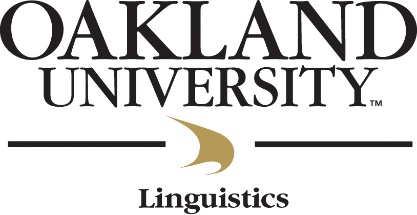 Oakland UniversityEnglish as a Second Language/ International StudentsTransfer Instructions Students transferring from another U.S. institution to Oakland University must transfer schools according to INS regulations.  Please follow these steps to complete a transfer:	The student must complete Part I of the Oakland University Transfer In form.The International Student Advisor from the student’s current school, or school most recently attended, must complete Part II of the Transfer In form and fax to:ESL InstituteOakland University326 O’Dowd Hall586 Pioneer DriveRochester, MI 48309Fax (248) 370-3587Phone: (248) 364-8803Call (248) 370-3358 to schedule an appointment with the International Students and Scholars Office and complete this transfer process.  Bring to the appointment:ALL I-20’s from your previous institution and the I-20’s you received from OU.  Your passport & I-94 card.  Transfer In form with you if your International Student Advisor did not mail it to OU.  Any other Immigration paperwork that you may have.  NOTE:  Failure to follow the above directions may jeopardize your immigration status.  U.S.C.I.S. will not reinstate a student to status for failure to transfer schools.  Oakland UniversityOffice of Admissions and Orientation-ESLTransfer in Form    Fax (248) 370-3587Part I. To be completed by Student: Please sign your name below and give this form to your international student adviser at the school you now attend or most recently attended OR if e-mailing this please type your initials as your signature.I grant permission for the information requested below to be released to .Part II. To be completed by International Student Advisor/Designated School Official:The above-named student has applied to .  In compliance with INS regulations we request confirmation of his/her status at your institution before approving transfer to OU.  Please complete the following and return to OU via fax or postal mail.  Print NameSignature of Applicant       DateIn your most recent/current semester, were you enrolled in academic courses, English language courses or both? (Please check the appropriate box below.)In your most recent/current semester, were you enrolled in academic courses, English language courses or both? (Please check the appropriate box below.)In your most recent/current semester, were you enrolled in academic courses, English language courses or both? (Please check the appropriate box below.) Academic courses English language courses Both1.Current Immigration Status:Current Immigration Status:Current Immigration Status:Current Immigration Status:Current Immigration Status:Current Immigration Status:Current Immigration Status:SEVIS ID Number SEVIS ID Number SEVIS ID Number SEVIS ID Number SEVIS ID Number SEVIS ID Number Initial date of enrollment at your institution:Initial date of enrollment at your institution:Initial date of enrollment at your institution:Initial date of enrollment at your institution:Initial date of enrollment at your institution:Initial date of enrollment at your institution:Date of Entry to the :Date of Entry to the :Date of Entry to the :Date of Entry to the :Date of Entry to the :Date of Entry to the :Date of Entry to the :Date of last attendance at your school:Date of last attendance at your school:Date of last attendance at your school:Date of last attendance at your school:  F-1  F-1  F-1Completion Date on I-20                                   Completion Date on I-20                                   Completion Date on I-20                                   Completion Date on I-20                                   Completion Date on I-20                                   Completion Date on I-20                                   Completion Date on I-20                                   Completion Date on I-20                                   I-94 #:  __ __ __ - __ __ __ __ __ __ __ __ I-94 #:  __ __ __ - __ __ __ __ __ __ __ __ I-94 #:  __ __ __ - __ __ __ __ __ __ __ __ I-94 #:  __ __ __ - __ __ __ __ __ __ __ __ I-94 #:  __ __ __ - __ __ __ __ __ __ __ __ I-94 #:  __ __ __ - __ __ __ __ __ __ __ __ I-94 #:  __ __ __ - __ __ __ __ __ __ __ __ I-94 #:  __ __ __ - __ __ __ __ __ __ __ __ Date released in SEVIS  ______________________Date released in SEVIS  ______________________Date released in SEVIS  ______________________Date released in SEVIS  ______________________Date released in SEVIS  ______________________Date released in SEVIS  ______________________Date released in SEVIS  ______________________Date released in SEVIS  ______________________ Code:  DET214F00763000 Code:  DET214F00763000 Code:  DET214F00763000 Code:  DET214F00763000 Code:  DET214F00763000 Code:  DET214F00763000 Code:  DET214F00763000 Code:  DET214F00763000  J-1  J-1  J-1Ending date of DS-2019                               Ending date of DS-2019                               Ending date of DS-2019                               Ending date of DS-2019                               Ending date of DS-2019                               Ending date of DS-2019                               Ending date of DS-2019                               Ending date of DS-2019                               Sponsored by                                     Sponsored by                                     Sponsored by                                     Sponsored by                                     Sponsored by                                     Sponsored by                                     Sponsored by                                     Sponsored by                                     Exchange Visitor Program #                              Exchange Visitor Program #                              Exchange Visitor Program #                              Exchange Visitor Program #                              Exchange Visitor Program #                              Exchange Visitor Program #                              Exchange Visitor Program #                              Exchange Visitor Program #                              Category                                       Category                                       Category                                       Category                                       Category                                       Category                                       Category                                       Category                                       2. Please check one of the following:Please check one of the following:Please check one of the following:Please check one of the following:Please check one of the following:Please check one of the following:Please check one of the following:Please check one of the following:Please check one of the following:Please check one of the following:Please check one of the following:Please check one of the following:Please check one of the following:Please check one of the following:Please check one of the following:Please check one of the following:Please check one of the following:Please check one of the following:The student is in good standing and is/has been pursuing a full course of study (or has already been reinstated to status by USCIS).The student is in good standing and is/has been pursuing a full course of study (or has already been reinstated to status by USCIS).The student is in good standing and is/has been pursuing a full course of study (or has already been reinstated to status by USCIS).The student is in good standing and is/has been pursuing a full course of study (or has already been reinstated to status by USCIS).The student is in good standing and is/has been pursuing a full course of study (or has already been reinstated to status by USCIS).The student is in good standing and is/has been pursuing a full course of study (or has already been reinstated to status by USCIS).The student is in good standing and is/has been pursuing a full course of study (or has already been reinstated to status by USCIS).The student is in good standing and is/has been pursuing a full course of study (or has already been reinstated to status by USCIS).The student is in good standing and is/has been pursuing a full course of study (or has already been reinstated to status by USCIS).The student is in good standing and is/has been pursuing a full course of study (or has already been reinstated to status by USCIS).The student is in good standing and is/has been pursuing a full course of study (or has already been reinstated to status by USCIS).The student is in good standing and is/has been pursuing a full course of study (or has already been reinstated to status by USCIS).The student is in good standing and is/has been pursuing a full course of study (or has already been reinstated to status by USCIS).The student is in good standing and is/has been pursuing a full course of study (or has already been reinstated to status by USCIS).The student is in good standing and is/has been pursuing a full course of study (or has already been reinstated to status by USCIS).The student is in good standing and is/has been pursuing a full course of study (or has already been reinstated to status by USCIS).The student is in good standing and is/has been pursuing a full course of study (or has already been reinstated to status by USCIS).The student is in good standing and is/has been pursuing a full course of study (or has already been reinstated to status by USCIS).The student is out of status and a reinstatement to student status was filed onThe student is out of status and a reinstatement to student status was filed onThe student is out of status and a reinstatement to student status was filed onThe student is out of status and a reinstatement to student status was filed onThe student is out of status and a reinstatement to student status was filed onThe student is out of status and a reinstatement to student status was filed onThe student is out of status and a reinstatement to student status was filed onThe student is out of status and a reinstatement to student status was filed onThe student is out of status and a reinstatement to student status was filed onThe student is out of status and a reinstatement to student status was filed onThe student is out of status and a reinstatement to student status was filed onThe student is out of status and a reinstatement to student status was filed onAt USCIS District: At USCIS District: At USCIS District: At USCIS District: Is pending.  (Please enclose copies of documents filed with INS.)Is pending.  (Please enclose copies of documents filed with INS.)Is pending.  (Please enclose copies of documents filed with INS.)Is pending.  (Please enclose copies of documents filed with INS.)Is pending.  (Please enclose copies of documents filed with INS.)Is pending.  (Please enclose copies of documents filed with INS.)Is pending.  (Please enclose copies of documents filed with INS.)Is pending.  (Please enclose copies of documents filed with INS.)Is pending.  (Please enclose copies of documents filed with INS.)Is pending.  (Please enclose copies of documents filed with INS.)The student is out of status, and we will advise him/her to apply for reinstatement upon receipt of a new I-20AB from .The student is out of status, and we will advise him/her to apply for reinstatement upon receipt of a new I-20AB from .The student is out of status, and we will advise him/her to apply for reinstatement upon receipt of a new I-20AB from .The student is out of status, and we will advise him/her to apply for reinstatement upon receipt of a new I-20AB from .The student is out of status, and we will advise him/her to apply for reinstatement upon receipt of a new I-20AB from .The student is out of status, and we will advise him/her to apply for reinstatement upon receipt of a new I-20AB from .The student is out of status, and we will advise him/her to apply for reinstatement upon receipt of a new I-20AB from .The student is out of status, and we will advise him/her to apply for reinstatement upon receipt of a new I-20AB from .The student is out of status, and we will advise him/her to apply for reinstatement upon receipt of a new I-20AB from .The student is out of status, and we will advise him/her to apply for reinstatement upon receipt of a new I-20AB from .The student is out of status, and we will advise him/her to apply for reinstatement upon receipt of a new I-20AB from .The student is out of status, and we will advise him/her to apply for reinstatement upon receipt of a new I-20AB from .The student is out of status, and we will advise him/her to apply for reinstatement upon receipt of a new I-20AB from .The student is out of status, and we will advise him/her to apply for reinstatement upon receipt of a new I-20AB from .The student is out of status, and we will advise him/her to apply for reinstatement upon receipt of a new I-20AB from .The student is out of status, and we will advise him/her to apply for reinstatement upon receipt of a new I-20AB from .The student is out of status, and we will advise him/her to apply for reinstatement upon receipt of a new I-20AB from .The student is out of status, and we will advise him/her to apply for reinstatement upon receipt of a new I-20AB from .Other:Other:Other:3.  Would this student be permitted to continue or return to your institution?Would this student be permitted to continue or return to your institution?Would this student be permitted to continue or return to your institution?Would this student be permitted to continue or return to your institution?Would this student be permitted to continue or return to your institution?Would this student be permitted to continue or return to your institution?Would this student be permitted to continue or return to your institution?Would this student be permitted to continue or return to your institution?Would this student be permitted to continue or return to your institution?Would this student be permitted to continue or return to your institution?Would this student be permitted to continue or return to your institution?Would this student be permitted to continue or return to your institution?YESYESNOIf your answer to the above question is NO, please explain:If your answer to the above question is NO, please explain:If your answer to the above question is NO, please explain:If your answer to the above question is NO, please explain:If your answer to the above question is NO, please explain:If your answer to the above question is NO, please explain:If your answer to the above question is NO, please explain:If your answer to the above question is NO, please explain:If your answer to the above question is NO, please explain:If your answer to the above question is NO, please explain:Name and Title of Designated School Official Completing this FormName and Title of Designated School Official Completing this FormName of InstitutionSignature Signature Date                             Telephone Number:                                                                             Telephone Number:                                                City, State                             E-Mail Address:                                                           E-Mail Address:                              